EGZAMINATOR Z BIOLOGII I CHEMII: MONIKA OWSIANA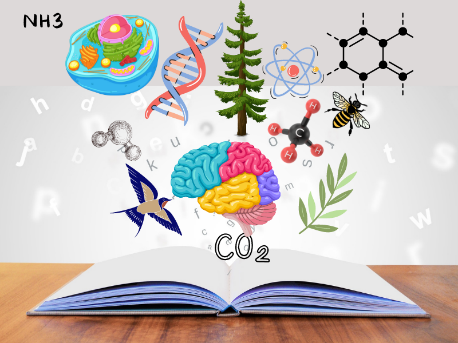 Jestem nauczycielem biologii, chemii i przyrody z kilkunastoletnim stażem pracy, ukończyłam Uniwersytet Rzeszowski na kierunku Biologia Eksperymentalna.Lubię podróżować i czytać książki. Można się ze mną skontaktować pod adresem: monikow53@interia.plZAKRES CZĘŚCI PODSTAWY PROGRAMOWEJ Z BIOLOGII W ZAKRESIE PODSTAWOWYM W KL. I LOZnaczenie nauk biologicznychZasady prowadzenia badań biologicznychSkład chemiczny organizmów. Makro- i mikroelementyZnaczenie wody dla organizmówWęglowodany – budowa i znaczenieBiałka – budulec życiaWłaściwości i wykrywanie białekLipidy – budowa i znaczenieBudowa i funkcje kwasów nukleinowychBudowa komórki eukariotycznejBudowa i znaczenie błon biologicznychBudowa i rola jądra komórkowegoSkładniki cytoplazmyCykl komórkowyZnaczenie mitozy, mejozy i apoptozyKierunki przemian metabolicznychBudowa, działanie i regulacja aktywności enzymów